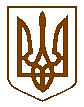 УКРАЇНАБілокриницька   сільська   радаРівненського   району    Рівненської    області(тридцять восьма позачергова сесія сьомого скликання)ПРОЕКТ  РІШЕННЯвід  14 січня  2019 року                                                                                  Про внесення змін до                   кількісного та персонального складу виконавчого комітету Білокриницької сільської ради          Заслухавши інформацію сільського голови Т. Гончарук, відповідно до пункту 3 частини 1 статті 26 та статті 51 Закону України «Про місцеве самоврядування в Україні», сесія  Білокриницької сільської радиВИРІШИЛА:Внести зміни до кількісного складу виконавчого комітету Білокриницької сільської ради VІІ скликання, затвердженого рішенням сільської ради від 11.11.2015 року № 6 «Про утворення виконавчого комітету визначення його чисельності та затвердження його складу», затвердивши кількісний склад виконавчого комітету у кількості 10 чоловік.Внести зміни до персонального  складу виконавчого комітету Білокриницької сільської ради VІІ скликання, затвердженого рішенням сільської ради від 11.11.2015 року № 6 «Про утворення виконавчого комітету визначення його чисельності та затвердження його складу», доповнивши п.2 даного рішення таким змістом:Гончарук Тетяна Володимирівна – сільський голова;Казмірчук Олена Юріївна – заступник сільського голови з питань діяльності виконавчих органів;Захожа Інна Анатоліївна – секретар сільської ради, секретар виконкому .Затвердити склад виконавчого комітету Білокриницької сільської ради згідно з додатком 1.Контроль за виконанням даного рішення на голову постійної комісії з питань законності, правопорядку, охорони навколишнього середовища, соціального захисту населення та спортивного розвитку села,                                А. Плетьонку.Сільський голова                                                                                      Т. ГончарукДодаток  1до рішення сесії Білокриницької сільської  ради
від «   »  січня   2019  р.  № Персональний склад виконавчого комітетуБілокриницької сільської радиГончарук Тетяна Володимирівна – сільський голова;Казмірчук Олена Юріївна – заступник сільського голови з питань діяльності виконавчих органів;Захожа Інна Анатоліївна – секретар сільської ради, секретар виконкому.Члени виконавчого комітету:Мосійчук Світлана Василівна – приватний підприємець;Нестерчук Оксана Леонідівна – директор Білокриницького будинку культури;Вельгун Віра Григорівна – завідувач ДНЗ;Червяк Валерій Анатолійович – охоронець;Ковалевська Наталія Леонідівна – вихователь ДНЗ;Волошина Світлана Петрівна – вчитель Білокриницької ЗОШ І-ІІІст.;Остапчук Ірина Миколаївна – спеціаліст Білокриницької сільської ради.Сільський голова                                                                              Т. Гончарук